Supplemental Table S1. Geographical distribution of 283 clinical samples from Zhejiang province of China and PCV3 prevalence as detected by qPCR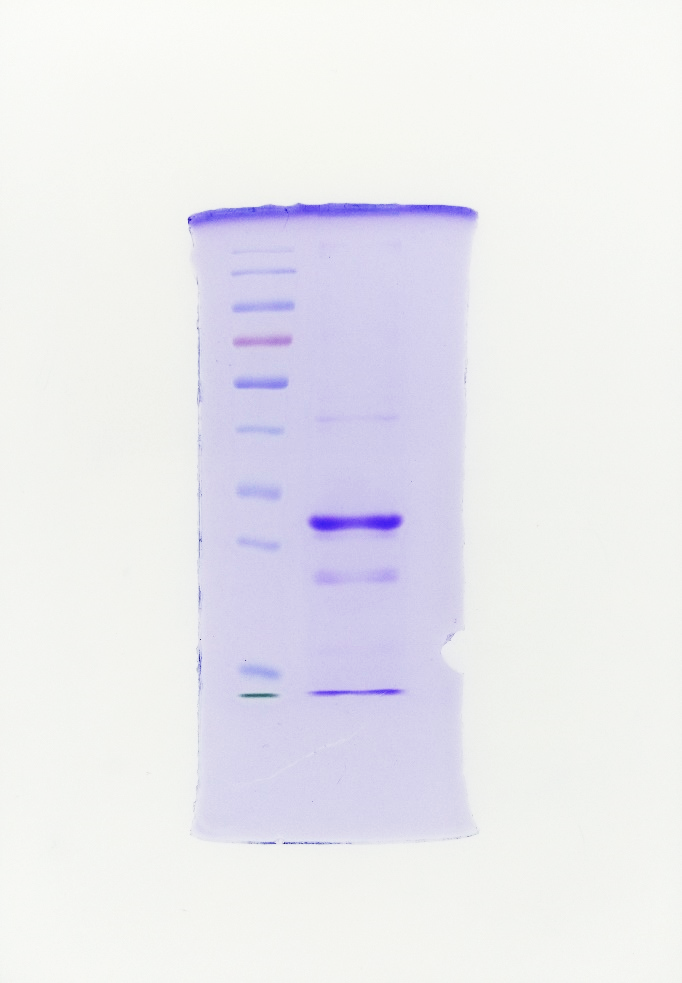 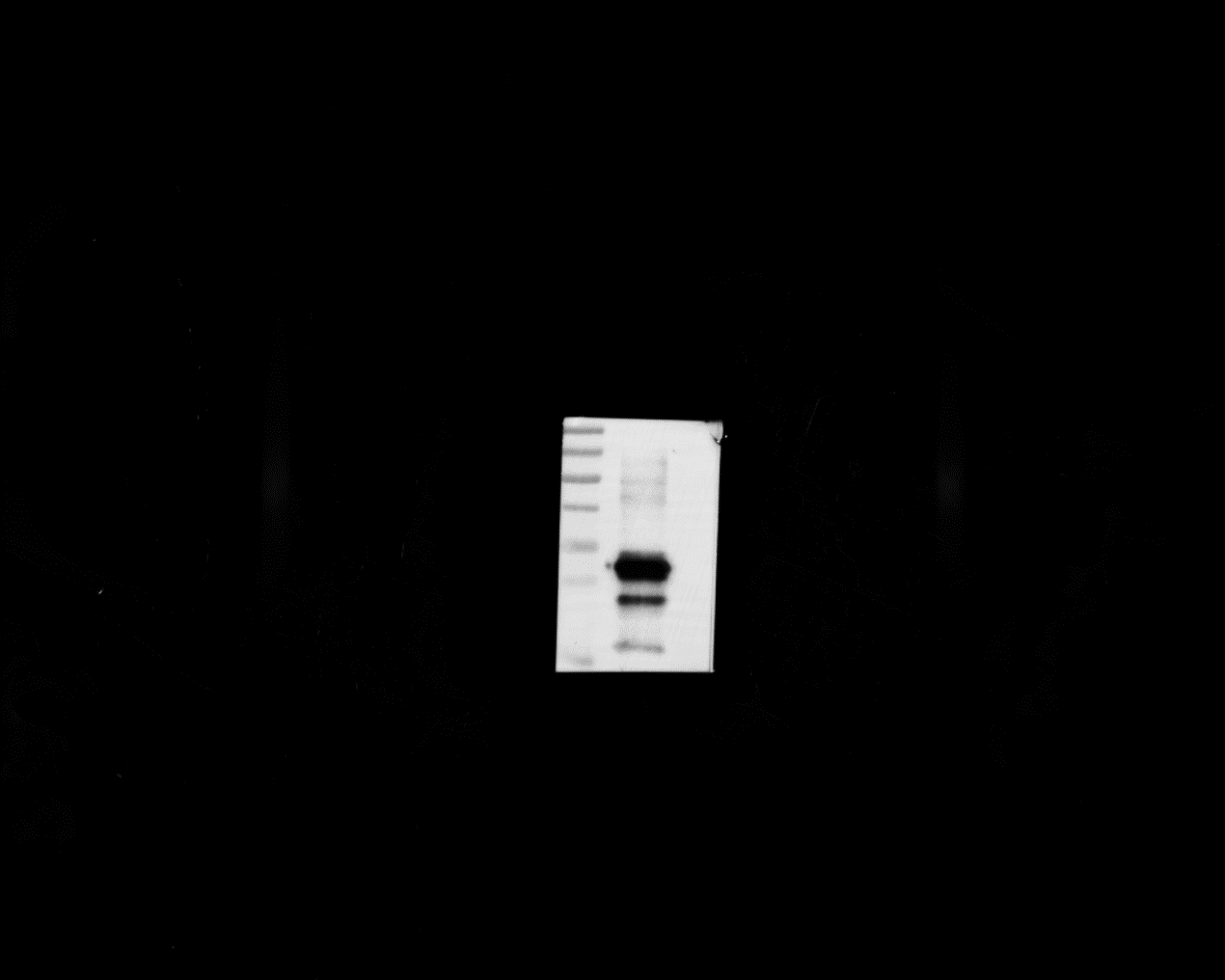 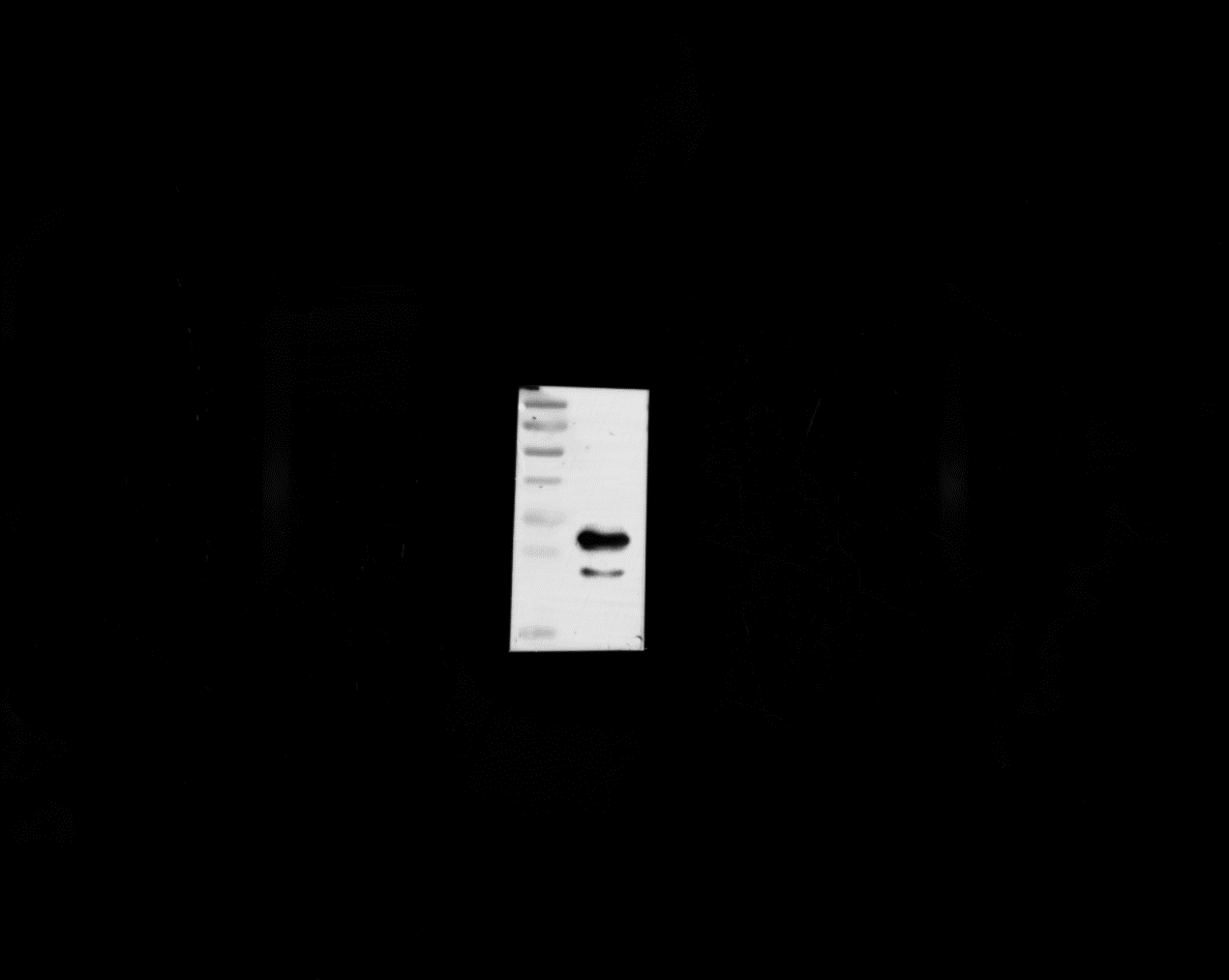 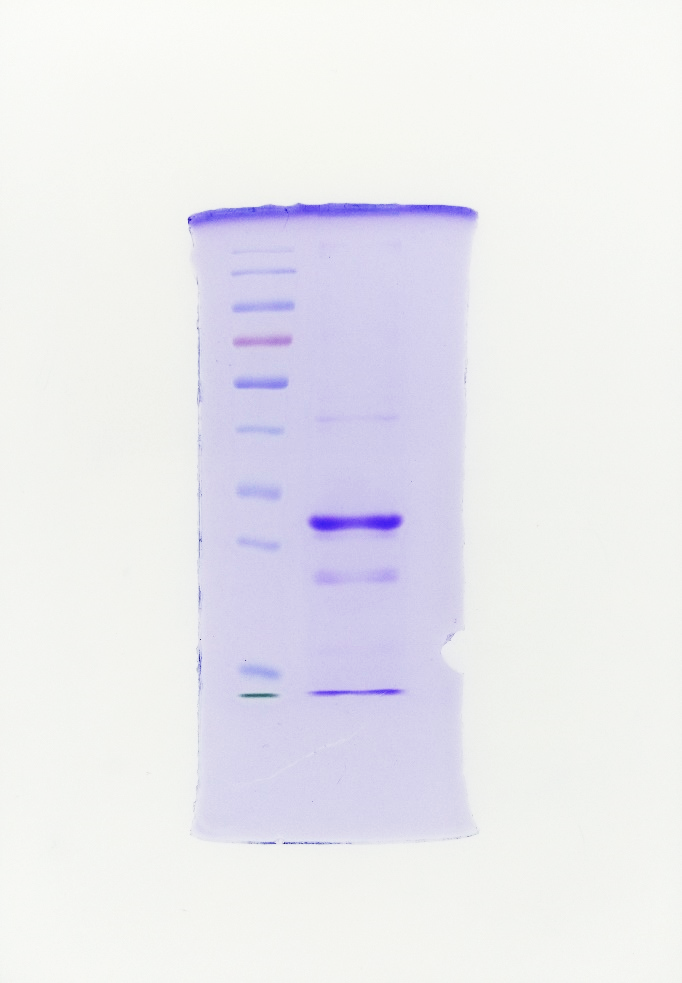 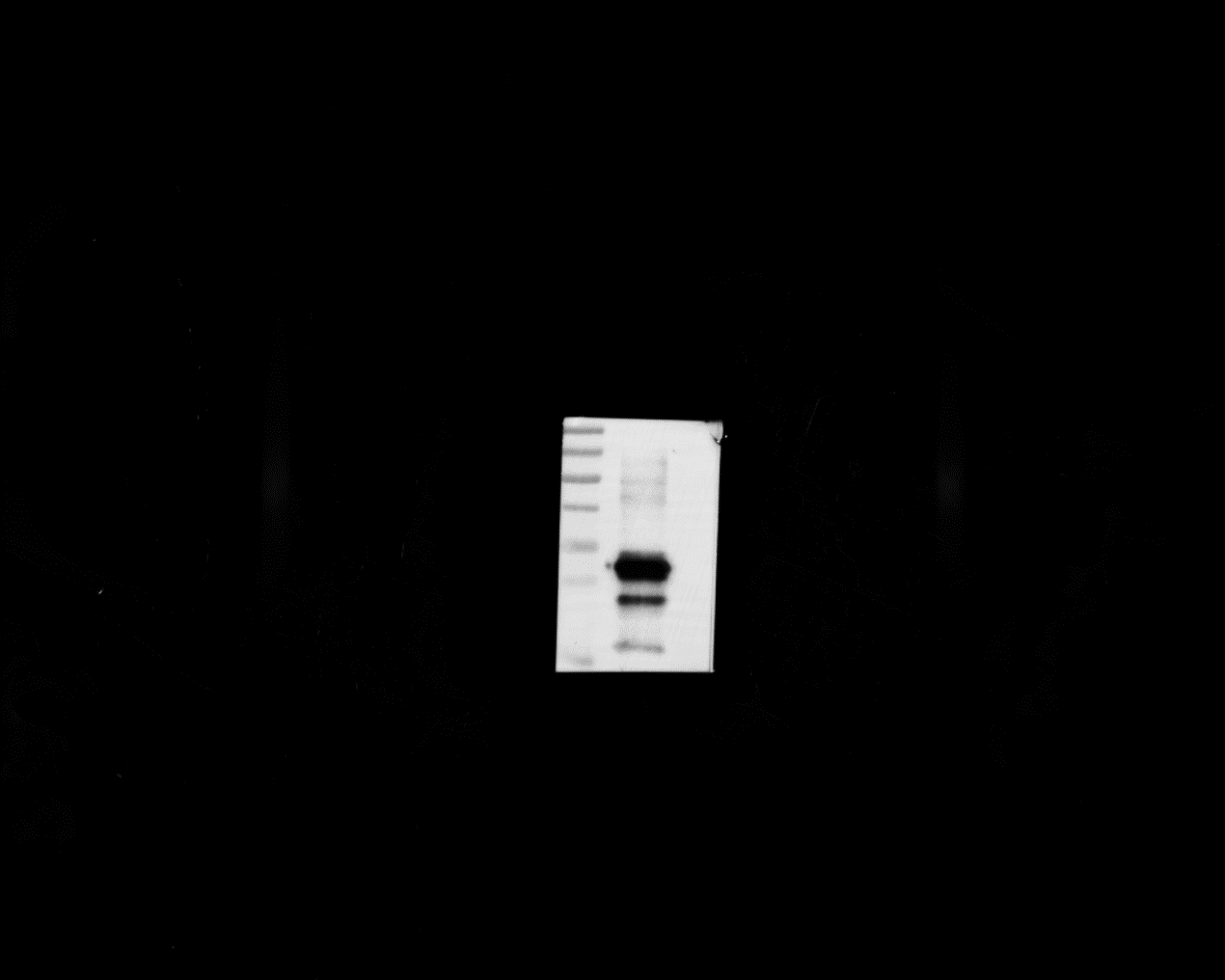 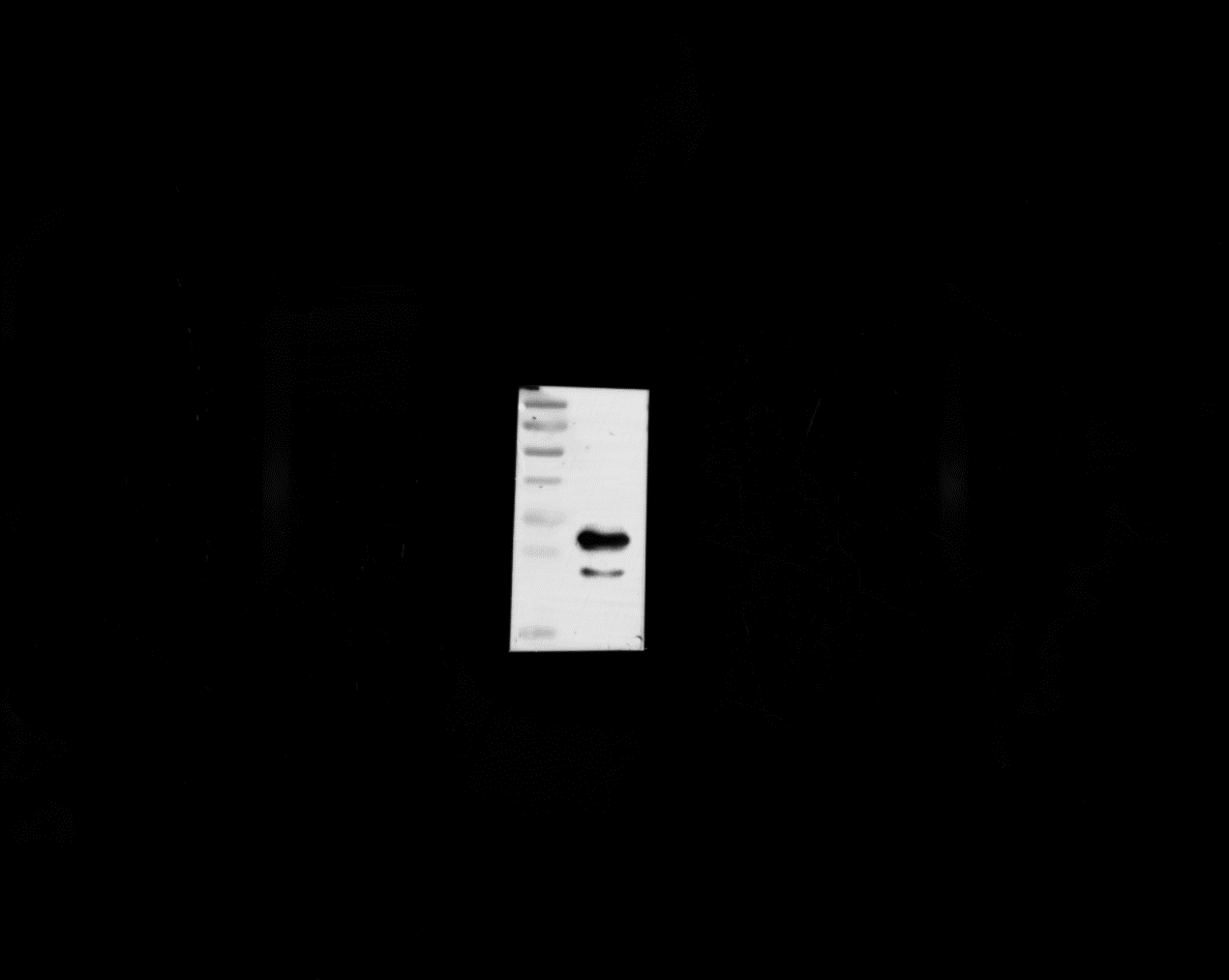 Supplemental Figure S1: Identification of PCV3 capsid protein in E. coli by SDS-PAGE (A) and Western blotting using rabbit anti-PCV3-capsid serum (B) and mouse anti-His monoclonal antibody (C). M: protein marker in KDa. Cap: PCV3-capsid protein purified by Ni2+-NTA affinity column. Supplemental Table S2. Evaluation of the in-house specificity of the indirect ELISA using PCV3 capsid protein as the coating antigen for differential detection of PCV3 and PCV2 antibodies in 30 PCV2-positive and 30 PCV3 positive serum samples. Supplemental Table S3. Geographical distribution of pig serum samples from Zhejiang province of China and sero-prevalence of PCV3 infection as determined by indirect ELISA.Supplemental Table S4: PCV3 strains used for sequence alignment and phylogenetic analysis.AreasNo. of samplesNo. of positive samplesPositive rate (%)Hangzhou1298162.8Huzhou8337.5Jinhua504080.0Jiaxing121083.3Lishui8337.5Ningbo191263.2Quzhou292172.4Shaoxing211466.7Zhoushan7685.7Total28319067.1Serum samplesOD450nmOD450nmOD450nmSerum samplesPCV2-CapPCV3 CapPCV2-positive (n=30)1.43 ± 0.050.18 ± 0.01PCV3-positive (n=30)0.203 ± 0.010.75 ± 0.03AreasNo. of samplesNo. of positive samplesPositive rate (%)Hangzhou87253160.9Huzhou1115650.5Lishui492653.1Ningbo103651549.7Quzhou2227634.2Wenzhou553054.5Total2345123452.6No.Strain NameGenBank Accession No.CountryCollection Date1PCV3-BR/RS/6MF079253Brazil20162PCV3-BR/RS/8MF079254Brazil20163PCV3/CN/Anhui-14/201611MF084994China20164PCV3/CN/Chongqing-147/2016KY075990China20165PCV3/CN/Chongqing-148/2016KY075991China20166PCV3/CN/Chongqing-150/2016KY075992China20167PCV3/CN/Chongqing-155/2016KY075993China20168PCV3/CN/Chongqing-156/2016KY075994China20169PCV3/CN/Chongqing-16/2016KY354050China201610PCV3/CN/Chongqing-17/2016KY354051China201611PCV3/CN/Chongqing-18/2016KY354052China201612PCV3/CN/Chongqing-20/2016KY354053China201613PCV3/CN/Fujian-5/2016KY075986China201614PCV3/CN/Fujian-12/2016KY075987China201615PCV3/CN/Fujian-1/2016KY354043China201616PCV3/CN/Fujian-2/2016KY354044China201617PCV3/CN/Fujian-FZ/2015MF589108China201518PCV3/CN/Fujian-HWK1/2016MF589109China201619PCV3/CN/Fujian-HWK2/2016MF589110China201620PCV3/CN/Fujian-KP1/2016MF589111China201621PCV3/CN/Guangdong-52/2016KY354067China201622PCV3-China/GD2016KY418606China201623PCV3/CN/GDLC1/2016MF069115China201624PCV3/CN/GDHE2/2016MF069116China201625PCV3/CN/GDBL1/2017MF405272China201726PCV3/CN/Guangdong-HY1/2016MF589102China201627PCV3/CN/Guangdong-HZ4/2015MF589103China201528PCV3/CN/Guangdong-MX3/2015MF589104China201529PCV3/CN/Guangdong-CH/2016MF589112China201630PCV3/CN/Guangdong-GZ/2017MF589113China201731PCV3/CN/Guangdong-HY/2016MF589114China201632PCV3/CN/Guangdong-JM1/2016MF589115China201733PCV3/CN/Guangdong-MX1/2016MF589116China201634PCV3/CN/Guangdong-SG/2016MF589117China201635PCV3/CN/Guangdong-X1/2016MF589118China201636PCV3-China/GX2016-1MF155641China201637PCV3/CN/Guangxi002/2017MF374971China201738PCV3/CN/Guangxi003/2017MF374972China201739PCV3/CN/Guangxi004/2017MF374973China201740PCV3/CN/Guangxi005/2017MF374974China201741PCV3/CN/GuangxiBB01/2017MF374975China201742PCV3/CN/GuangxiBB02/2017MF374976China201743PCV3/CN/GuangxiNNLQ/2017MF374977China201744PCV3/CN/GuangxiNNWM/2017MF374978China201745PCV3/CN/GuangxiWM03/2017MF374980China201746PCV3/CN/Guangxi001/2017MF383379China201747PCV3/CN/GXHJ1/2017MF405273China201748PCV3/CN/GXLJ2/2017MF405274China201749PCV3/CN/GXLJ1/2017MF405276China201750PCV3/CN/GXHJ2/2017MF405277China201751PCV3/CN/Guangxi-L2/2017MF589119China201752PCV3/CN/Guangxi-LD4/2016MF589120China201653PCV3/CN/Guangxi-LD5/2016MF589121China201654PCV3/CN/Guangxi-NK/2015MF589122China201555PCV3/CN/Guangxi-WZ/2016MF589123China201656PCV3/CN/Hainan001/2017MF496982China201757PCV3/CN/Hebei-33/2016KY354060China201658PCV3/CN/Hebei-34/2016KY354061China201659PCV3/CN/Henan-13/2016KY075988China201660PCV3/CN/Henan-3/2016KY354045China201661PCV3/CN/Henan-32/2016KY354059China201662CN/Hubei-618/2016KY354039China201663PCV3/CN/Hubei-39/2016KY354062China201664PCV3/CN/Hubei-41/2016KY354063China201665PCV3/CN/Hubei-57/2016KY354068China201666PCV3/CN/Hubei-58/2016KY354069China201667PCV3/CN/Hubei-59/2016KY354070China201668PCV3/CN/Hubei-60/2016KY354071China201669PCV3/CN/Hubei-61/2016KY354072China201670PCV3/CN/Hunan-22/2016KY354054China201671PCV3/CN/Hunan-B8/2016MF589124China201672PCV3/CN/Hunan-CD33/2016MF589125China201673PCV3/CN/Hunan-CZ/2017MF589126China201774PCV3/CN/Hunan-HWF2/2017MF589127China201775PCV3/CN/Hunan-HWF3/2017MF589128China201776PCV3/CN/Hunan-XHD2/2016MF589129China201677PCV3/CN/Jiangxi-62/2016KY075989China201678PCV3/CN/Jiangxi-13/2016KY354048China201679PCV3/CN/Jiangxi-15/2016KY354049China201680PCV3/CN/Jiangxi-28/2016KY354057China201681PCV3/CN/Jiangxi-29/2016KY354058China201682PCV3/CN/Jiangxi-49/2016KY354065China201683PCV3/CN/Jiangxi-50/2016KY354066China201684PCV3/CN/Jiangxi-3/2016MF589106China201685PCV3/CN/Jiangxi-B1/2017MF589107China201786PCV3/CN/Jiangxi-1/2016MF589130China201687PCV3/CN/Jiangxi-G1/2016MF589131China201688PCV3/CN/Jiangxi-QN3/2016MF589132China201689PCV3/CN/Jiangxi-S1/2017MF589133China201790PCV3/CN/Jiangxi-XY/2017MF589134China201791PCV3/CN/Liaoning-12/2016KY354047China201692PCV3/CN/Liaoning-23/2016KY354055China201693PCV3/CN/Liaoning-24/2016KY354056China201694PCV3/CN/Shandong-1/201703KY778776China201795PCV3/CN/Shandong-2/201703KY778777China201796CHN_Shanghai_0706_2016KY865242China201697CHN_Shanghai_0708_2016KY865243China201698Porcine circovirus 3 isolate JL11-1996MG650179China199699Porcine circovirus 3 isolate HuN3-1998MG650178China1998100Porcine circovirus 3 isolate GX13-1999MG650177China1999101Porcine circovirus 3 isolate QH1-1998MG650180China1998102Porcine circovirus 3 isolate 4332-7_Denmark_2017MF805724Denmark2017103Porcine circovirus 3 isolate 4332-5_Denmark_2017MF805723Denmark2017104DE3.7MG014362Germany2015105DE4.3MG014363Germany2015106DE7.3MG014364Germany2015107DE13.20MG014365Germany2015108DE18.2MG014366Germany2015109DE19.15MG014367Germany2015110DE23.17MG014368Germany2015111DE26.17MG014369Germany2015112DE27.16MG014370Germany2015113DE34.5MG014371Germany2015114DE41.16MG014372Germany2015115DE48.7MG014373Germany2015116DE52.18MG014374Germany2015117DE53.8MG014375Germany2015118DE55.1MG014376Germany2015119DE2.8MG014377Germany2015120DE5.15MG014378Germany2015121DE6.1MG014379Germany2015122DE12.19MG014380Germany2015123DE14.15MG014381Germany2015124DE15.19MG014382Germany2015125DE17.20MG014383Germany2015126DE28.12MG014384Germany2015127DE31.17MG014385Germany2015128Porcine circovirus 3 strain PCV3-RU/SM17MG679917Russia2017129Porcine circovirus 3 strain PCV3-RU/TY17MG679916Russia2017130PCV3/KU-1601KY996337South Korea2016131PCV3/KU-1602KY996338South Korea2016132PCV3/KU-1603KY996339South Korea2016133PCV3/KU-1604KY996340South Korea2016134PCV3/KU-1605KY996341South Korea2016135PCV3/KU-1606KY996342South Korea2016136PCV3/KU-1607KY996343South Korea2016137PCV3/KU-1608KY996344South Korea2016138PCV3/KU-1609KY996345South Korea2016139Porcine circovirus 3 strain 16R927/2016MF063071South Korea2016140Porcine circovirus 3 strain P1705SCYC/2017MF063070South Korea2017141Porcine circovirus 3 isolate CBNU-VDC160714MF631813South Korea2017142Porcine circovirus 3 isolate CBNU-VDC160753MF631811South Korea2017143Porcine circovirus 3 isolate CBNU-VDC160924MF631807South Korea2017144Porcine circovirus 3 isolate CBNU-VDC160984MF631804South Korea2017145Porcine circovirus 3 isolate CBNU-VDC170046MF631803South Korea2017146Porcine circovirus 3 isolate SJMF448446South Korea2017147Porcine circovirus 3 isolate IHMF448445South Korea2017148Porcine circovirus 3 strain PCK3-1703MF611878South Korea2017149Porcine circovirus 3 strain PCK3-1702MF611877South Korea2017150Porcine circovirus 3 strain PCK3-1701MF611876South Korea2017151Porcine circovirus 3 isolate 737-8MF805720Spain2017152PCV3-IT/CO2017MF162298Ttaly2017153PCV3-IT/MN2017MF162299Ttaly2017154Porcine circovirus 3 isolate 4289MF805722Italy2016155Porcine circovirus 3 isolate 32941MF805721Italy2016156Porcine circovirus 3 isolate 1621MF805719Italy2017157PCV3/Thailand/PB01/17MG310152Thailand20171582164KX458235USA201515929160KT869077USA2015160PCV3-US/MN2016KX898030USA2016161PCV3-US/MO2015KX778720USA2015162PCV3-US/SD2016KX966193USA2016